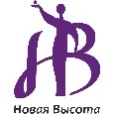 Критерии оценки конкурса «Верные друзья»Номинация «СОТРУДНИК ПРАВООХРАНИТЕЛЬНЫХ ОРГАНОВ Президент Фонда «Новая высота» И.А. Смолина№
п/пКритерии Стаж работы по профессии (специальности)Признание обществом заслуг участника конкурса (количество государственных и (или) общественных наград, премий и иных поощрений)Результаты и достижения в профессиональной (служебной) деятельности; победитель профессиональных конкурсовНаличие собственных инновационных разработок, технологий и методик в профессиональной сфере (авторская новизна, практичность, доступность, применимость)Наличие «Интернет-ресурса» на интернет-сайте организации или на собственной Интернет-странице, реализующей программы работы с несовершеннолетними и семьями, находящимися в СОП, включающая методические и (или) иные авторские разработки, фото и видеоматериалы, презентации, отражающие опыт работы конкурсанта (тематическая организованность представленной информации, образовательная и методическая ценность размещенных материалов, соответствующая современным требованиям, наличие, оригинальность и практическая значимость авторских проектов, возможность использования материалов в работе с несовершеннолетними и семьями, находящимися в СОП, культура представления информации, эффективность обратной связи)Организация комплексной индивидуально-профилактической работы с несовершеннолетними и семьями, находящимися в СОП (доля семей, с которых снят статус находящихся в СОП в связи с положительной динамикой проведения комплексной индивидуальной профилактической работыРеализация мер по защите прав и законных интересов несовершеннолетних (доля несовершеннолетних, достигших 15-летнего возраста, и оставивших образовательные организации до получения основного общего образования, и устроенных для продолжения обучения либо трудоустроенных, доля несовершеннолетних, имеющих статус находящихся в СОП и вовлеченных в различные виды занятости и досуга)Организация индивидуальной профилактической работы по предупреждению наркомании несовершеннолетних (уровень эффективности оказания комплексной адресной помощи несовершеннолетним, находящимся в СОП, связанном с немедицинским потреблением наркотических средств и психотропных веществ)Наличие опыта работы с детьми с особыми потребностями (детьми с ограниченными возможностями здоровья, детьми-сиротами)Положительная оценка деятельности инспектора со стороны родителей Участие в реализации социально значимых проектов и программ в сфере защиты и безопасности детейНепосредственное участие в общественной и (или) благотворительной деятельностиНаличие публикаций в СМИ